110 E 2nd street Howard Raymond: Lot size 11,018 square feet – 70x90 6,000 square feet building size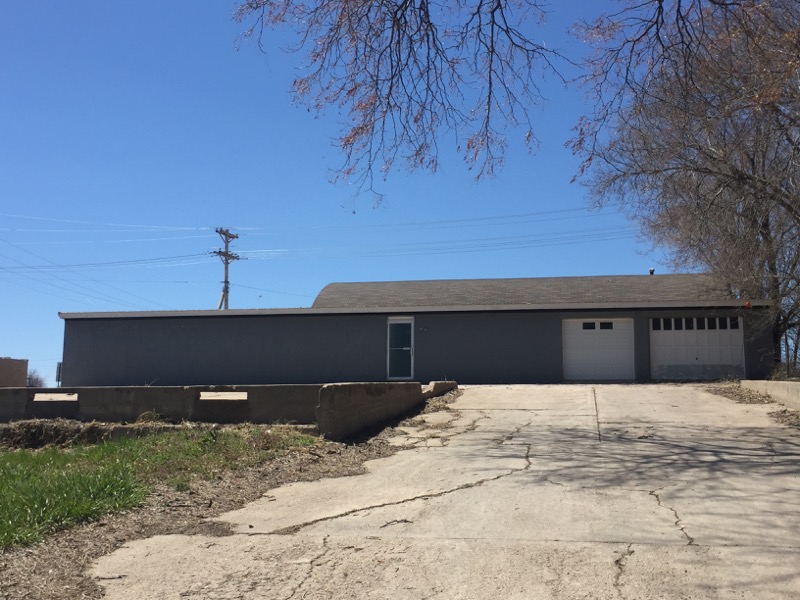 102 W 2nd street Glenda Bierfrund - (308) 367-6527 - Lot size 7,000 square feet – building dimensions 40x23 920 square feet  - Rent $300   + Utilities - Sell $20,000  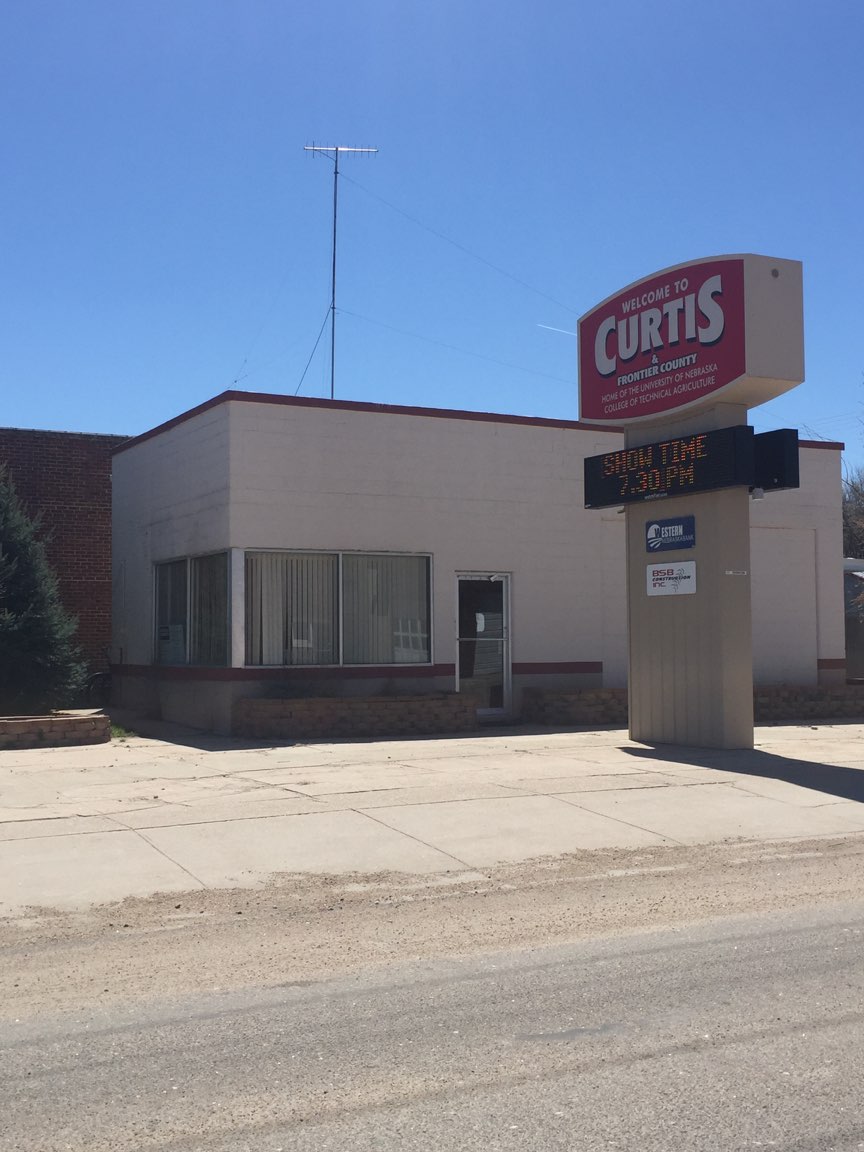 205 Center Ave Jon Schroeder - (308) 367-7071 – lot size 2,800 Square Feet  - dimensions 87x20 1,750 - Rent/Sale Price is Negotiable 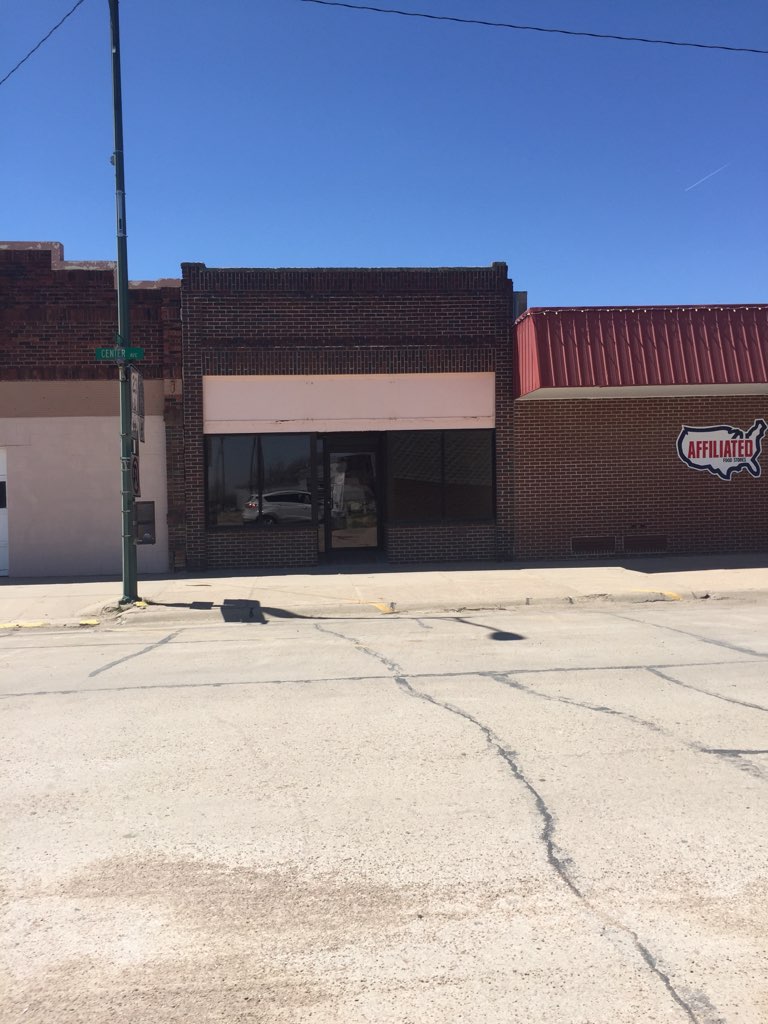 215 Center Ave Brad Welch - (308) 367-7006 - 10x15 office space  - Rent $250 utilities included217 Center Ave  Lindsay Far - (308) 3253796 - Lot size 3,458 square feet – dimensions 25x30 750 square feet. 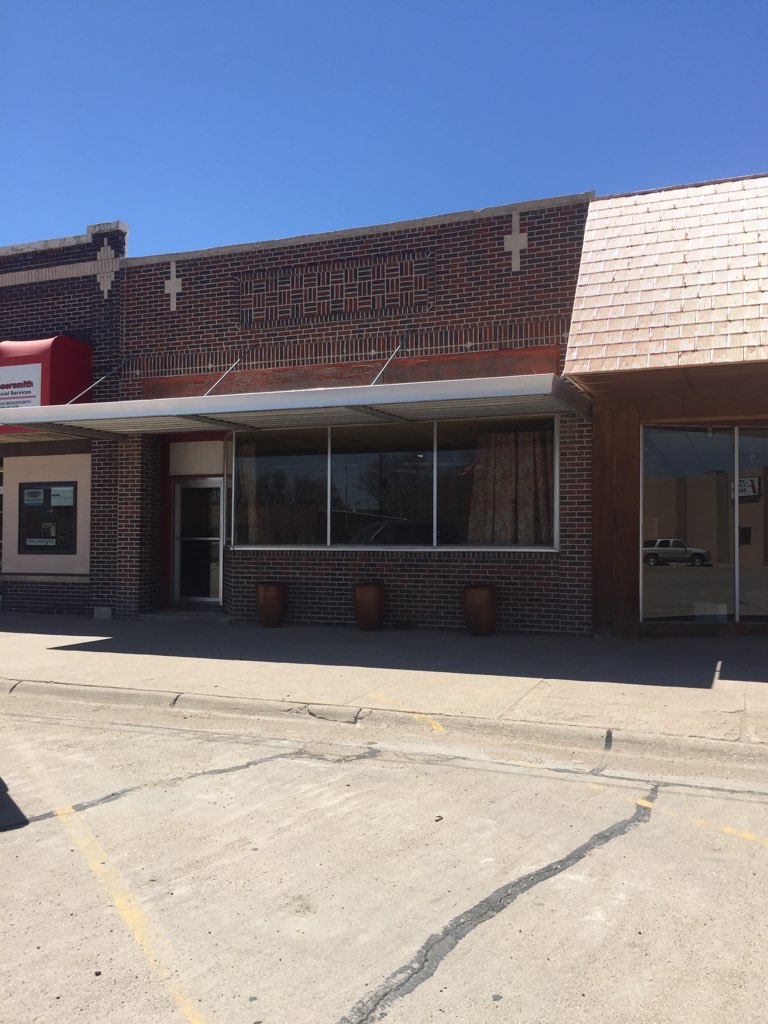 309 Center Ave Jim Wilkinson - (308) 367-7168 -– lot size 3,500 Square Feet – 60x20 1,200 square feet 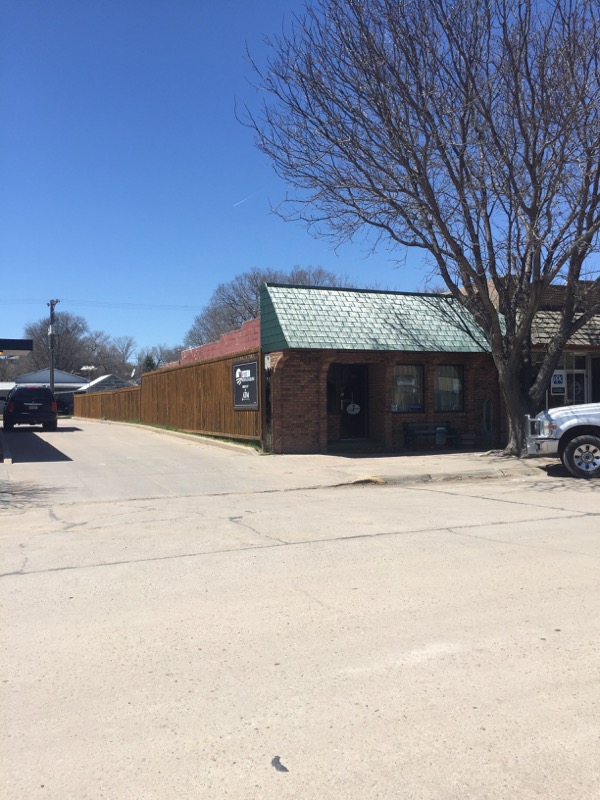  101 W 1st St Ron Robinson– lot size 10,500 Square Feet – dimensions 38x60 23,000 square feet  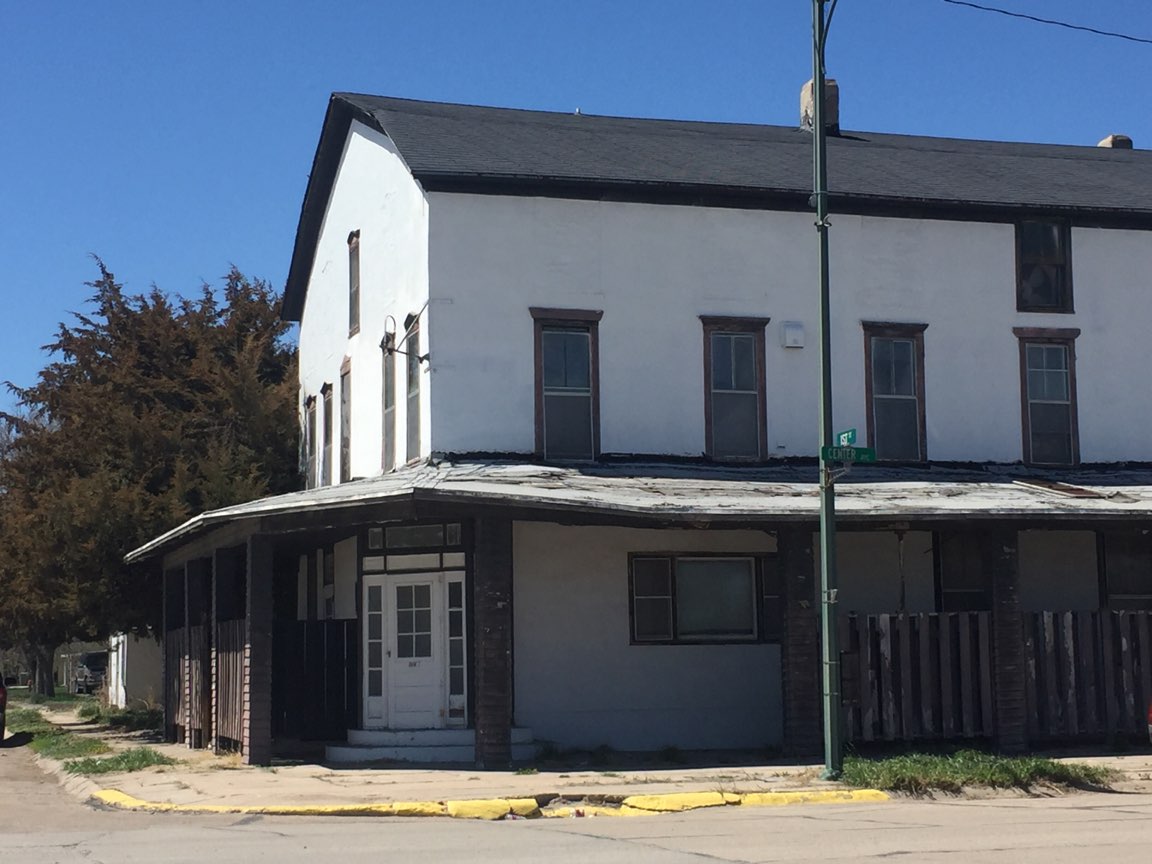 211 Center Ave Doug Schultz - (308) 367-4122 -– lot size 3,500 square feet – 25x50 1,1250 Square Feet - Rent $350 a month + utilities - Main floor $25,000 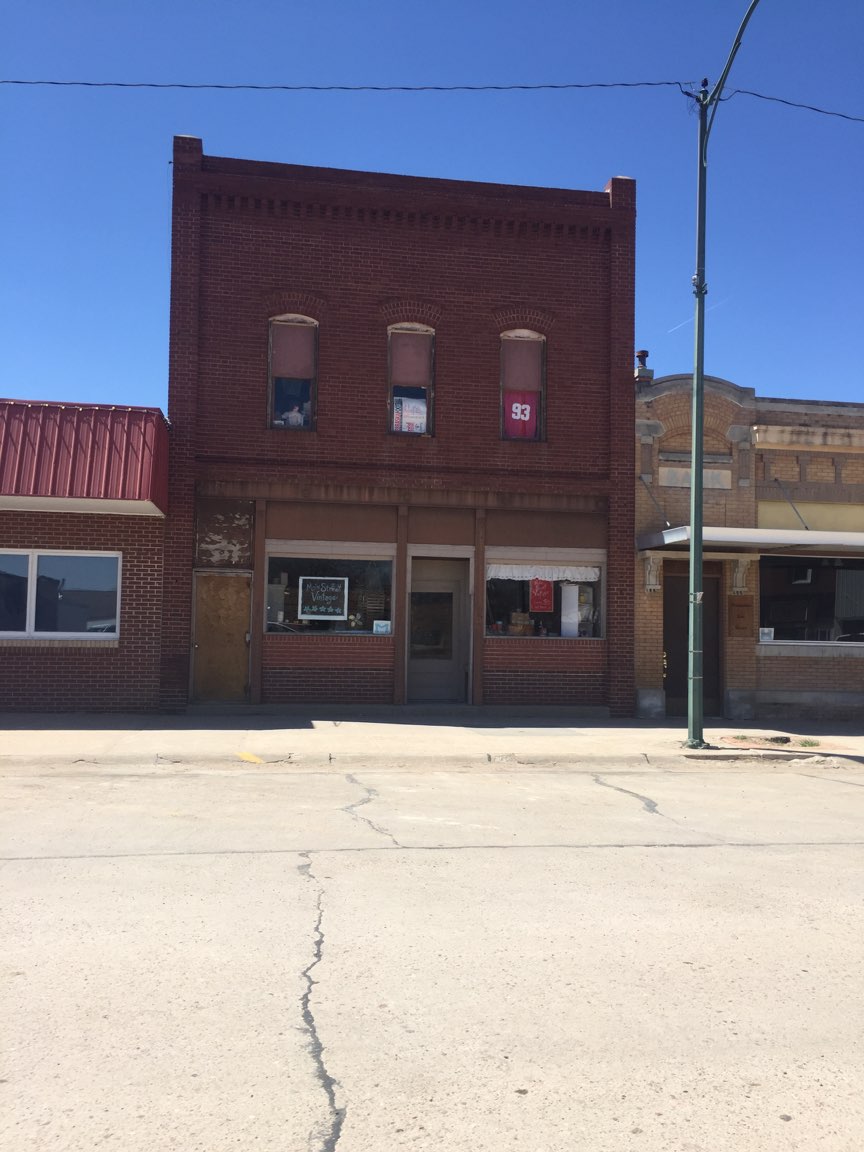 104 W 4th St, Curtis Ne – lot size 5,935 - .14 acres - Brett and Annette Wood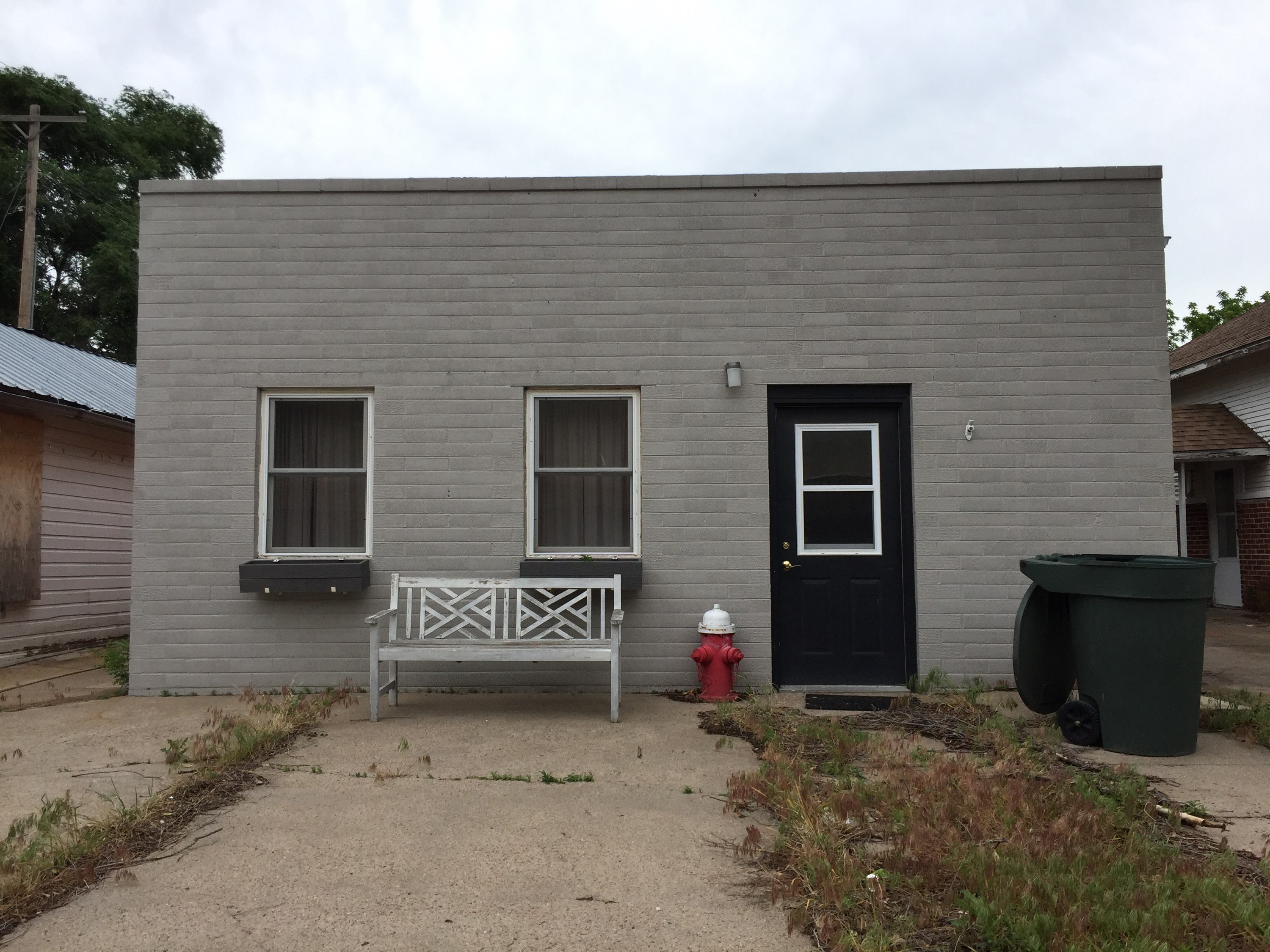 